HSIE: History S3 workbook Name: Class:Overview Stage 3 – Australia as a Nation Let’s look into the status, rights and freedoms of Aboriginal and Torres Strait Islander peoples in Australian democracy. You will investigate the actions of individuals and groups that work to address inequities and instigate change.Key inquiry questions: •	How did Australian society change throughout the twentieth century?Activity 1During this activity you are learning to:examine Australian human rights, past and present, affecting Aboriginal and/or Torres Strait Islander peopleexplain how Australian society has changed throughout the twentieth century for these groups  investigate the significance of events, such as, the Stolen Generation, the 1967 Referendum or the Mabo Decision in the struggle for the rights and freedoms of Aboriginal and Torres Strait Islander people Resources – pens, pencils, paper, student workbook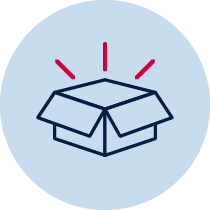 Instruction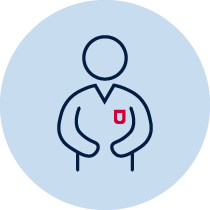 During this activity you will examine Australian human rights, past and present, affecting Aboriginal and/or Torres Strait Islander peopleBrainstorm/think Read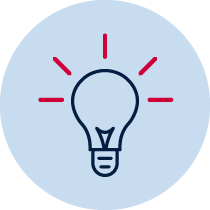 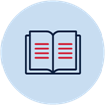 Source 1 – ‘Yes’ campaign  National Museum Australia - timelineView the image and information in the timeline in source 1. 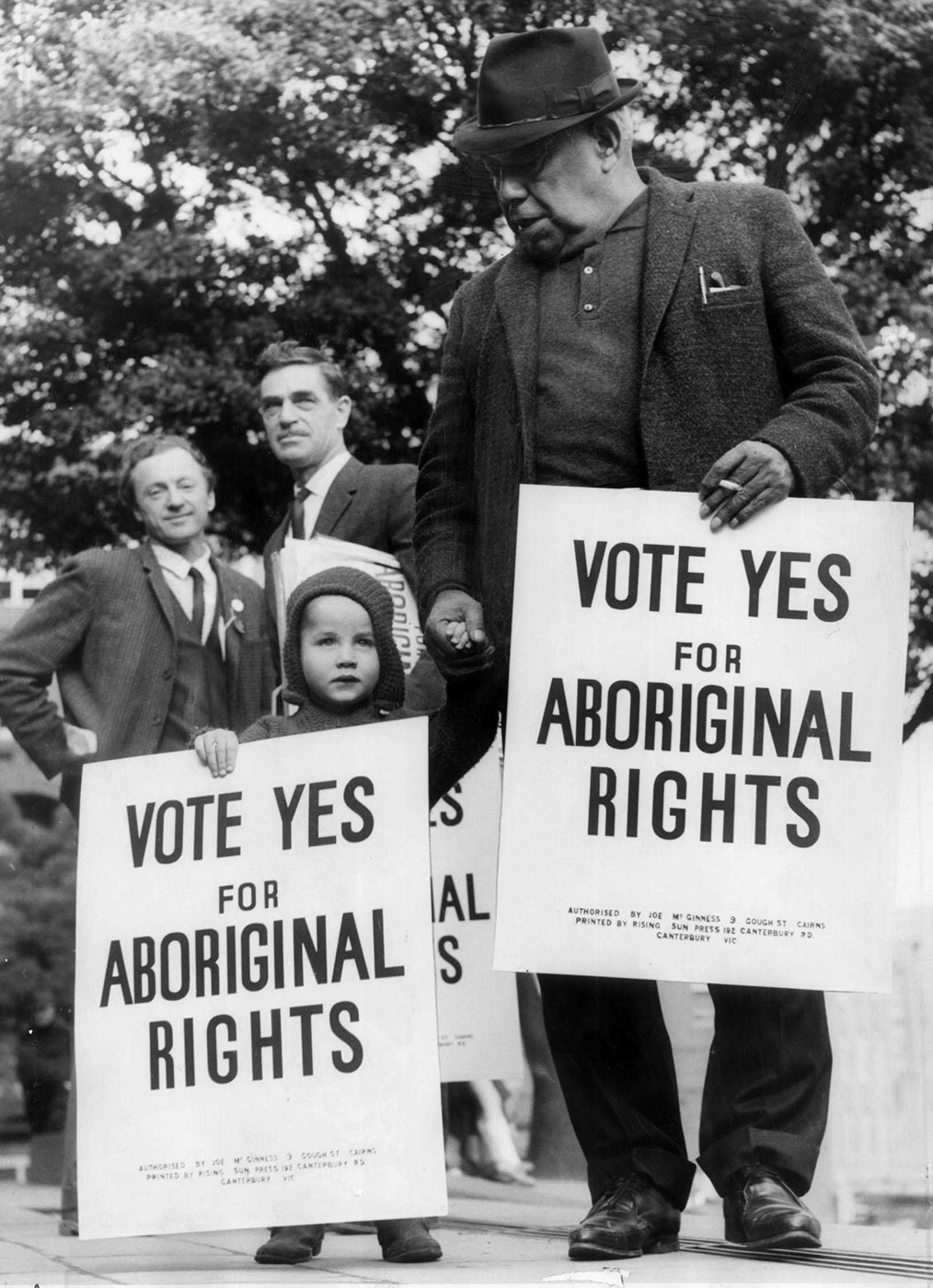 Bill Onus, president of the Aborigines Advancement League (Victoria), campaigning for the ‘Yes’ vote, 1967Bill Onus 'Yes' campaign 1967, National Museum Australia Read source 1, about the ‘Yes’ campaign and 1967 referendum that resulted in inclusion of Aboriginal and Torres Strait Islander peoples in the Australian constitution. Then use the visible thinking strategy ‘Think-puzzle-explore’ to list what you think you know about the topic, what questions you have and ways in which you can investigate the topic.Then complete the ‘Think, Puzzle, Explore’ table belowExamine source 1- ‘Yes’ campaign Brainstorm/discuss Read Write 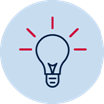 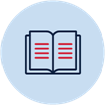 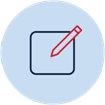 Read the two picture books in source 2. This could also be a shared reading.Source 2 – 'The Burnt Stick' by Anthony Hill (safe YouTube)‘The Burnt Stick’ by Anthony Hill, Puffin Books, Australia, 1996 and/or 'Stolen Girl' by Trina Saffioti (safe YouTube)‘Stolen Girl’ by Trina Saffioti and Norma MacDonald, Magabala Books, Australia, 2011When you have read/viewed the two picture books, then view the videos in sources 3 and 4 and compile key information into table 1, below. Source 3 – The Apology, My place for teachers’ video (3:15min)Source 4 – Stolen Generations, Behind the News video (3:58min)Table 1:When you have completed the table above use a series of speech bubbles to state experiences and losses for Aboriginal and Torres Strait Islander people due to the Stolen Generations. Your statements should demonstrate empathetic understanding and cause and effect.Activity 2 During this activity you are learning to:investigate the significance of events, such as, the Stolen Generation, the 1967 Referendum or the Mabo Decision in the struggle for the rights and freedoms of Aboriginal and Torres Strait Islander peoples  Resources – pens, pencils, paper, student workbookThink/brainstorm  Read Write 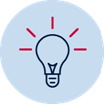 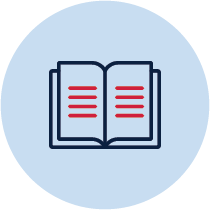 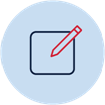 Source 5 – Freedom Rides - Student Action for Aborigines (SAFA) 1965  State Library of NSW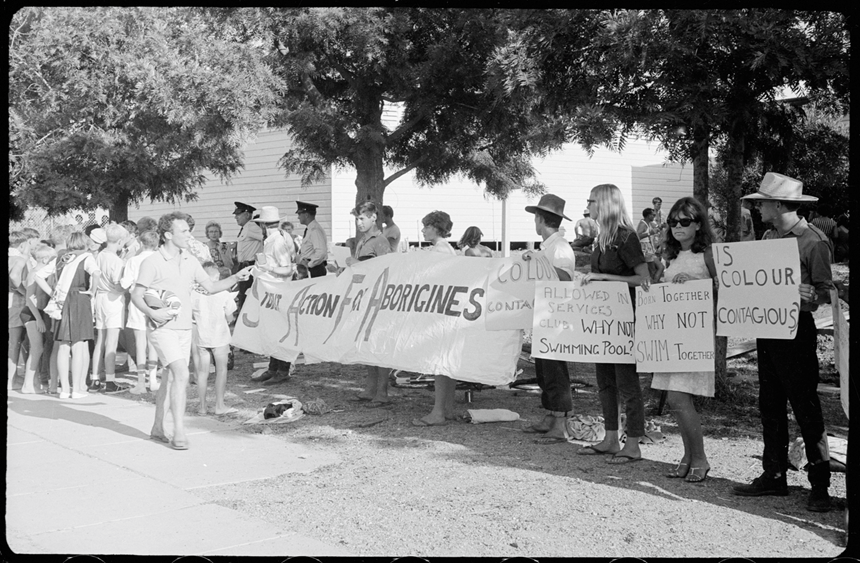 Examine the photograph in source 5, ‘Freedom Rides, Student Action for Aboriginals’ (SAFA) outside Moree Artesian Baths, 17-26 February 1965. Then read the banners people are holding and make inferences about the actions of the people in the photograph.Then view the video in source 6 – Freedom RideBehind the News video (3:54min)Using information from sources 5 and 6, write a detailed caption for the photograph in source 5.Read and write Source 7 – Say Yes: a story of friendship, fairness and a vote for hope‘Say Yes: a story of friendship, fairness and a vote for hope’ by Jennifer Castles and Paul Seden.1967 ReferendumRead or listen to the book in source 7, ‘Say Yes: a story of friendship, fairness and a vote for hope’ by Jennifer Castles and Paul Seden.  Once you have read the picture book in source 7, locate a reliable online source (such as the National Museum of Australia - timeline) that verifies the information about the 1967 referendum provided in source 7. Then list three reasons the 1967 Referendum was significant to Aboriginal and Torres Strait Islander people.Opportunity for monitoring student learningCan students create a timeline of a key events in the struggle for the rights and freedoms of Aboriginal people. Can they devise a way to share their key events in a short, sharp and engaging manner. Suggestions: Pecha-kucha presentation, role play, talking statues, walking ‘tour’, audio visual, poster, PowerPoint, artworks.What the teacher will look forTimeline of significant events to include:Name of eventsDatesKey peopleKey messagesSignificanceSources of information – are they primary or secondary sources Reliability of sourcesReflectionThink about what you have learnt in this activity. Use the two stars and a wish structure to guide your reflection.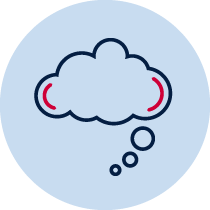 What I think I know about this topicWhat questions or puzzles do I have about this topicHow can I explore the puzzles I have about this topicSource Title Creator and audience Key information Reliability Questions raised 2aThe Burnt Stick2bStolen Girl3The Apology4Stolen GenerationsDetailed caption for the photograph in source 5List three reasons the 1967 Referendum was significant to Aboriginal and Torres Strait Islander peopleStar
Something that went well!Star 
Something that went well!Wish
A goal for next time…